Musical Elements and Principles Artist Statement•Title:_________________, Name:________________•Media:________________e.g. Acrylic paint, pencil…•One or two paragraphs. An artist statement is what and why you do what you do, from your perspective.QUESTIONS / PROMPTSWhat music was your inspiration? How did that influence your artwork?Why did you choose the colour scheme?What are the two most prominent Elements and how did their application improve your art?What is the most prominent Principle and how does it connect to your music?For example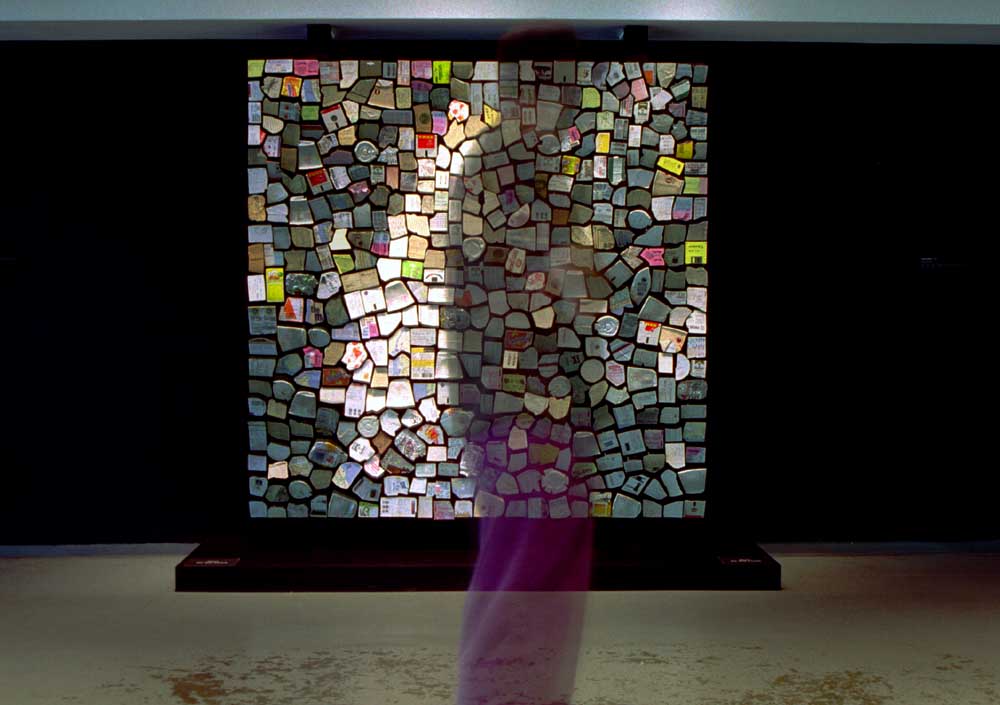 Trash Mirror - 2001 
500 pieces of variously colored trash collected from the streets of New York and artist’s pockets, motors, control electronics, concealed video camera, computer. Size - W 76" x H 76" x D 8" (193cm ,193cm, 20cm) Though built 3 years after the Wooden Mirror, Trash mirror was conceived first, However the concept seemed too risky at the time so I decided to build the Wooden Mirror first. This piece suggests that we are reflected in what we discard. The piece celebrates the ability of computation to inflict  order on even the messiest of substances - trash. The student demonstratesthe specified knowledge and skills with...a high degree of effectivenessconsiderable effectivenesssome effectivenesslimited effectivenessConcept: Transfer of knowledge and skills (e.g., concepts...) Making connections (e.g. between the arts and personal experiences...)CommunicationLevel 4Level 3  Level 2  Level 1